Российская Федерация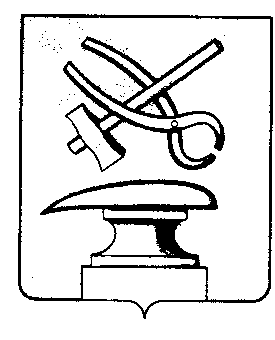 Пензенская областьСОБРАНИЕ ПРЕДСТАВИТЕЛЕЙГОРОДА КУЗНЕЦКАРЕШЕНИЕОб утверждении Порядка предоставления отдельным категориям граждан земельных участков для индивидуального жилищного строительства на территории города Кузнецка Пензенской областиПринято Собранием представителей города Кузнецка  10 марта 2016 годаВ соответствии с Земельным кодексом Российской Федерации, Законом Пензенской области от 04.03.2015 № 2693-ЗПО «О регулировании земельных отношений на территории Пензенской области», руководствуясь ст.21 Устава города Кузнецка Пензенской области,Собрание представителей города Кузнецка решило:1.Утвердить прилагаемый Порядок предоставления отдельным категориям граждан земельных участков для индивидуального жилищного строительства на территории города Кузнецка Пензенской области.2.Настоящее решение вступает в силу с момента его официального опубликования.  3.Признать утратившими силу:1) решение Собрания представителей города Кузнецка от 27.12.2012 №150-59/5 «Об утверждении порядка предоставления отдельным категориям граждан земельных участков для индивидуального жилищного строительства на территории города Кузнецка Пензенской области»;2) решение Собрания представителей города Кузнецка от 26.12.2013 №136-72/5 «О внесении изменений в порядок предоставления отдельным категориям граждан земельных участков для индивидуального жилищного строительства на территории города Кузнецка Пензенской области, утвержденный решением Собрания представителей города Кузнецка от 27.12.2012 № 150-59/5»;3) решение Собрания представителей города Кузнецка от 02.04.2015 №39-8/6 «О внесении изменений, отмене и приостановлении действия некоторых решений Собрания представителей города Кузнецка».Глава города Кузнецка    		                                          	В.А.Назаров10.03.2016 № 16-21/6Приложение утвержден решением Собрания представителей города Кузнецкаот 10.03.2016г. №  16-21/6Порядок предоставления отдельным категориям граждан земельных участков для индивидуального жилищного строительства на территории города Кузнецка Пензенской области1. Общие положения1.1. Порядок предоставления отдельным категориям граждан земельных участков для индивидуального жилищного строительства на территории города Кузнецка Пензенской области (далее – Порядок) разработан в соответствии с Земельным кодексом Российской Федерации, Законом Пензенской области от 04.03.2015 № 2693-ЗПО «О регулировании земельных отношений на территории Пензенской области» и распространяется на правоотношения по предоставлению земельных участков, находящихся в муниципальной собственности города Кузнецка, земельных участков, право государственной собственности на которые не разграничено и полномочия по распоряжению которыми в соответствии с действующим законодательством возложены на органы местного самоуправления города Кузнецка, категориям граждан, указанным в п.1.2.Порядка, для индивидуального жилищного строительства.1.2. Право на приобретение земельных участков для индивидуального жилищного строительства имеют следующие категории граждан Российской Федерации, проживающие на территории города Кузнецка Пензенской области, при условии признания их нуждающимися в жилых помещениях в установленном порядке, за исключением граждан, указанных в п.1.2.5. Порядка:1.2.1. Инвалиды и семьи, имеющие в своем составе инвалидов, в соответствии с ч.14 ст.17 Федерального закона от 24.11.1995 № 181-ФЗ «О социальной защите инвалидов в Российской Федерации»;1.2.2.Военнослужащие - граждане, проходящие военную службу по контракту, и граждане, уволенные с военной службы по достижении ими предельного возраста пребывания на военной службе, состоянию здоровья или в связи с организационно-штатными мероприятиями, общая продолжительность военной службы которых составляет 10 лет и более, а также военнослужащие - граждане, проходящие военную службу за пределами территории Российской Федерации, в районах Крайнего Севера, приравненных к ним местностях и других местностях с неблагоприятными климатическими или экологическими условиями, в соответствии с п.12 ст.15 Федерального закона от 27.05.1998 № 76-ФЗ «О статусе военнослужащих»;1.2.3.Граждане, получившие суммарную (накопленную) эффективную дозу облучения, превышающую 25 с Зв (бэр), в соответствии с пп.16 ч.1 ст.2 Федерального закона от 10.01.2002 № 2-ФЗ «О социальных гарантиях гражданам, подвергшимся радиационному воздействию вследствие ядерных испытаний на Семипалатинском полигоне»;1.2.4.Категориям граждан, в соответствии с пп.9 ч.1 ст.17 Закона Российской Федерации от 15.05.1991 № 1244-1 «О социальной защите граждан, подвергшихся воздействию радиации вследствие катастрофы на Чернобыльской АЭС»;1.2.5. Категориям граждан, подавшим заявления об использовании социальной выплаты для оплаты строительства индивидуального жилого дома, включенные решением органа местного самоуправления в список получателей социальных выплат на приобретение или строительство жилья при рождении первого ребенка в рамках подпрограммы «Социальная поддержка отдельных категорий граждан Пензенской области в жилищной сфере» государственной программы Пензенской области «Социальная поддержка граждан в Пензенской области на 2014-2020 годы», утвержденной постановлением Правительства Пензенской области от 30 октября 2013 года № 805-пП, имеющим право на внеочередное предоставление в аренду без проведения торгов земельных участков из земель, находящихся в государственной собственности Пензенской области или муниципальной собственности, для индивидуального жилищного строительства;1.2.6. Герои Советского Союза, Герои Российской Федерации, полные кавалеры ордена Славы, в соответствии с п.4 ст.5 Закона Российской Федерации от 15.01.1993 № 4301-1 «О статусе Героев Советского Союза, Героев Российской Федерации и полных кавалеров орденов Славы»;1.2.7. Герои Социалистического Труда и полные кавалеры орденов Трудовой Славы, в соответствии с п.4 ст.3 Федерального закона от 09.01.1997 № 5-ФЗ «О предоставлении социальных гарантий Героям Социалистического Труда и полным кавалерам орденов Трудовой Славы».1.3. Земельные участки для индивидуального жилищного строительства  предоставляются гражданам, указанным в пунктах 1.2.1.–1.2.5.Порядка, исключительно в аренду без проведения торгов (аукционов) на срок 20 (двадцать) лет. 1.3.1. Граждане, указанные в пунктах 1.2.1.–1.2.5.Порядка, являющиеся арендаторами находящихся в государственной или муниципальной собственности земельных участков, имеют право на заключение нового договора аренды таких земельных участков без проведения торгов при наличии в совокупности следующих условий:1) заявление о заключении нового договора аренды такого земельного участка подано этим гражданином до дня истечения срока действия ранее заключенного договора аренды земельного участка;2) исключительным правом на приобретение такого земельного участка в случаях, предусмотренных Земельным кодексом Российской Федерации, другими федеральными законами, не обладает иное лицо;3) ранее заключенный договор аренды такого земельного участка не был расторгнут с этим гражданином по основаниям, предусмотренным пунктами 1 и 2 ст.46 Земельного кодекса Российской Федерации;4) на момент заключения нового договора аренды такого земельного участка имеются предусмотренные пп.14 п.2 ст.39.6 Земельного кодекса Российской Федерации основания для предоставления земельного участка, договор аренды которого был заключен без проведения торгов.1.3.2. Предоставление в аренду земельного участка, который находится в государственной или муниципальной собственности и на котором расположен объект незавершенного строительства, осуществляется однократно для завершения строительства этого объекта собственнику объекта незавершенного строительства, в случае, если уполномоченным органом в течение шести месяцев со дня истечения срока действия ранее заключенного договора аренды земельного участка, на котором расположен этот объект, в суд не заявлено требование об изъятии этого объекта путем продажи с публичных торгов или судом отказано в удовлетворении данного требования или этот объект не был продан с публичных торгов по причине отсутствия лиц, участвовавших в торгах. Предоставление земельного участка в аренду допускается при условии, что такой земельный участок не предоставлялся для завершения строительства этого объекта ни одному из предыдущих собственников этого объекта. 1.3.3. Договор аренды земельного участка, находящегося в государственной или муниципальной собственности, заключается на срок до трех лет в случае предоставления земельного участка, на котором расположен объект незавершенного строительства, для завершения строительства этого объекта.1.3.4. Размер арендной платы за земельный участок, находящийся в государственной или муниципальной собственности, определяется в размере земельного налога, рассчитанного в отношении такого земельного участка, в случае заключения договора аренды земельного участка с гражданами, имеющими в соответствии с федеральными законами, законами субъектов Российской Федерации право на первоочередное или внеочередное приобретение земельных участков, указанными в пунктах 1.2.1.–1.2.5.Порядка.1.4. Земельные участки для индивидуального жилищного строительства предоставляются гражданам, указанным в пунктах 1.2.6. и 1.2.7.Порядка, в собственность бесплатно в следующих размерах: не менее чем 0,20 га для граждан, указанных в п.1.2.6.Порядка, не менее чем 0,08 га для граждан, указанных в п.1.2.7.Порядка.1.5. Земельные участки в соответствии с Порядком предоставляются гражданам в порядке очередности исходя из времени принятия таких граждан на учёт, за исключением случаев, предусмотренных настоящим Порядком.1.6. Категориям граждан, указанным в п.1.2.Порядка, предоставляются земельные участки для индивидуального жилищного строительства, включенные в перечень земельных участков, в соответствии с п.3.Порядка. 2. Порядок приёма и рассмотрения заявлений граждан о предоставлении земельных участков для индивидуального жилищного строительства2.1. Гражданин, желающий приобрести земельный участок для индивидуального жилищного строительства в соответствии с Порядком, направляет в администрацию города Кузнецка заявление о предоставлении земельного участка по установленной форме (далее – заявление 1). Форма заявления 1 приводится в приложении № 1 к Порядку.2.2. К заявлению 1 граждане прилагают следующие документы:- копия паспорта гражданина Российской Федерации или копия документа, заменяющего паспорт гражданина Российской Федерации, с отметкой о регистрации гражданина по месту жительства;- копии документов, подтверждающих отнесение гражданина к той или иной категории граждан в соответствии с п.1.2.Порядка;- копии документов, подтверждающих признание граждан нуждающимися в жилых помещениях.В случае необходимости граждане, подавшие заявление 1 о предоставлении земельного участка в соответствии с Порядком (далее – заявители), вправе приложить к заявлению 1 иные документы и материалы или их копии.2.3. Заявление 1 с прилагающимися к нему документами в течение трёх рабочих дней со дня его подачи регистрируется в администрации города Кузнецка Пензенской области и направляется в Комитет по управлению имуществом города Кузнецка.2.4. Учёт граждан, желающих приобрести земельные участки в соответствии с Порядком, проверку документов, представленных заявителями, соответствие заявителей категориям граждан, указанным в п.1.2.Порядка, осуществляет Комитет по управлению имуществом города Кузнецка (далее – Комитет).2.5. Заявители, соответствующие категориям граждан, указанным в п.1.2.Порядка, последовательно (последовательность определяется по дате приёма заявления и документов) включаются в список или в очередь в следующем порядке:2.5.1. Граждане, указанные в пунктах 1.2.3.-1.2.7.Порядка, имеющие право на внеочередное получение земельных участков для индивидуального жилищного строительства, включаются в список граждан, имеющих право на внеочередное получение земельных участков (далее – список). Указанным гражданам земельные участки предоставляются вне очереди.2.5.2. Граждане, указанные в пунктах 1.2.1. и 1.2.2.Порядка, имеющие право на первоочередное получение земельных участков для индивидуального жилищного строительства, включаются в очередь граждан, имеющих право на первоочередное получение земельных участков (далее – очередь).2.6. По результатам рассмотрения документов, представленных заявителем, Комитет готовит проекты письменных ответов заявителям о включении заявителя в список или очередь, или об отказе во включении с указанием причин.Письменный ответ Главы администрации города Кузнецка о включении заявителя в список или очередь, или об отказе во включении в список или очередь направляется заявителю не позднее 30 дней со дня регистрации заявления о предоставлении земельного участка в соответствии с Порядком в администрации города Кузнецка.2.7. Основаниями для отказа во включении заявителя в список или очередь являются:2.7.1.Подача заявления 1 лицом, не уполномоченным заявителем на осуществление таких действий или не являющимся его законным представителем;2.7.2. Представление заявителем не всех документов, указанных в п.2.2.Порядка;2.7.3. Реализация заявителем права на получение земельного участка для индивидуального жилищного строительства в собственность бесплатно на территории города Кузнецка (для заявителей, отнесённым к категориям граждан, указанным в пунктах 1.2.6. и 1.2.7.Порядка);2.7.4.Выявление в представленных заявителем документах, указанных в п.2.2.Порядка, сведений, не соответствующих действительности. 2.8. Заявитель исключается из списка или очереди в случаях:2.8.1.Подачи им соответствующего заявления;2.8.2.Смерти заявителя или утраты им оснований для отнесения егок категориям граждан, указанным в п.1.2.Порядка;2.8.3.Реализации заявителем права на получение земельного участка для индивидуального жилищного строительства в собственность бесплатно на территории города Кузнецка (для заявителей, отнесенным к категориям граждан, указанным в пунктах 1.2.6. и 1.2.7.Порядка);2.8.4.Выявления в представленных заявителем документах сведений, не соответствующих действительности;2.8.5. Непредставление в срок заявителем без уважительной причины заявления о предоставлении земельного участка, включенного в перечень, или отказ заявителя от выбора земельного участка в соответствии с п.3.3.Порядка.3. Порядок формирования, проведения оценки земельных участков и предоставления их гражданам для индивидуального жилищного строительства3.1. В целях предоставления земельных участков заявителям, Комитет осуществляет формирование в соответствии с действующим законодательством земельных участков для индивидуального жилищного строительства, а также утверждает перечень земельных участков, предназначенных для предоставления их заявителям (далее – перечень).Формирование земельных участков, утверждение перечня и его опубликование осуществляется в соответствии с Порядком предоставления бесплатно в собственность граждан (многодетных семей) земельных участков для индивидуального жилищного строительства приложения к Закону Пензенской области от 04.03.2015 № 2693-ЗПО «О регулировании земельных отношений на территории Пензенской области». Перечень утверждается не позднее шести месяцев со дня принятия решения о формировании земельных участков, после определения Комитетом  размера годовой арендной платы земельных участков, включенных в перечень. Сведения о размере годовой арендной платы земельных участков включаются в перечень земельных участков. 3.2. Земельные участки, включённые в перечень, предоставляются в хронологической последовательности, исходя из даты приёма заявления и документов, сначала гражданам, включённым в список, а затем - гражданам, включенным в очередь.3.3. Заявители производят выбор земельных участков, включённых в перечень, в хронологической последовательности поступления от них заявлений о предоставлении земельного участка.Комитет в течение 14 рабочих дней со дня утверждения перечня извещает заявителей о необходимости выбора земельного участка.Заявитель в течение 7 дней со дня получения извещения направляет в администрацию города Кузнецка Пензенской области заявление в письменной форме о предоставлении земельного участка, включённого в перечень, с указанием его кадастрового номера, адреса или местоположения (далее – заявление 2).Форма заявления 2 приводится в приложении №2 к Порядку.3.4. В случае если заявитель в течение 7 дней со дня получения извещения о необходимости выбора земельного участка, не представил заявление 2 или представил заявление об отказе от выбора земельного участка, право выбора земельного участка переходит к следующему заявителю, включённому в список или очередь.3.5. Решение в форме постановления о предоставлении земельного участка заявителям, указанным в пунктах 1.2.6. и 1.2.7.Порядка,принимается Главой администрации города Кузнецка Пензенской области не позднее 30 рабочих дней со дня поступления заявления 2.3.6. Договор аренды земельного участка с заявителями, указанными в пунктах 1.2.1.–1.2.5.Порядка, заключается Комитетом не позднее 30 рабочих дней со дня поступления заявления 2.Приложение № 1к Порядку предоставления отдельным категориямграждан земельных участков для индивидуального жилищного строительства на территории города Кузнецка Пензенской областиГлаве администрации города Кузнецкаот ___________________________дата рождения: ________________паспортные данные ____________ выдан ________________________адрес регистрации: _____________                                                                                      тел. ____________________                                                                                     факс:___________________                                                                                     адрес электронной почты:_ЗАЯВЛЕНИЕо предоставлении отдельным категориям граждан земельного участка для индивидуального жилищного строительства Прошу предоставить мне земельный участок для целей индивидуального жилищного строительства в соответствии с ____________________________________________________________________________________________________________________________________.(указание на основание, предусмотренное п.1.2.Порядка) Подтверждаю полноту и достоверность представленных сведений и даю согласие на проверку указанных в заявлении сведений и обработку персональных данных.К заявлению прилагаются следующие документы:1. _______________________________________________________________2. _______________________________________________________________					_____________/______________/							     «______» ___________ 201__ годаПриложение № 2к Порядку предоставления отдельным категориямграждан земельных участков для индивидуального жилищного строительства на территории города Кузнецка Пензенской областиГлаве администрации города Кузнецкаот ___________________________дата рождения: ________________паспортные данные ____________ выдан ________________________адрес регистрации: _____________                                                                                      тел. ____________________                                                                                     факс:___________________                                                                                     адрес электронной почты:_ЗАЯВЛЕНИЕо предоставлении отдельным категориям граждан в собственность бесплатно (аренду) земельного участка для индивидуального жилищного строительства Прошу предоставить мне в собственность бесплатно (аренду сроком на ____________) земельный участок с кадастровым номером __________________________________, общей площадью _________ кв.м, расположенный по адресу: Пензенская область, город Кузнецк, _______________________________, для целей индивидуального жилищного строительства в соответствии с _________________________________________________________________________________________________________.(указание на основание, предусмотренное п.1.2.Порядка) С размером годовой арендной платы ознакомлен(а) (в случае предоставления земельного участка в аренду).Подтверждаю полноту и достоверность представленных сведений и даю согласие на проверку указанных в заявлении сведений и обработку персональных данных.					___________/_________________/							         «______» ___________ 201__ года